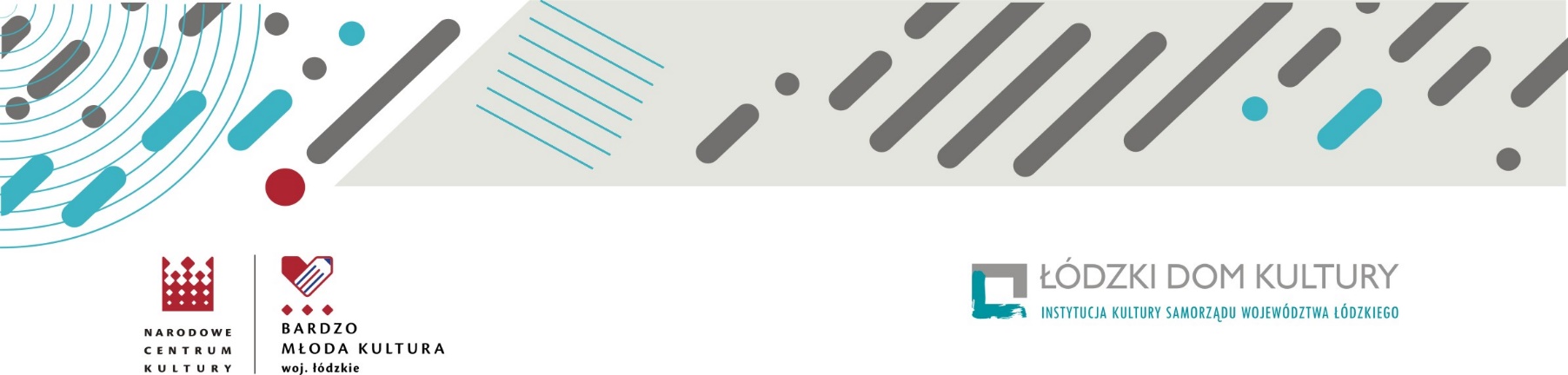 Załącznik nr 4 – Sprawozdanie merytoryczno-finansowe (wzór)(Konkurs na realizację przedsięwzięć z zakresu edukacji kulturowej w ramach projektu Bardzo Młoda Kultura 2019-2021 woj. łódzkie)CZĘŚĆ I. OCENA REALIZACJI ZADANIACzy zakładane cele i rezultaty zostały osiągnięte? Jeśli tak – proszę o ich wykazanie, jeśli nie – wyjaśnienie, dlaczego nie zostały osiągnięte?Opis wykonania zadania z wyszczególnieniem działań partnerów.Liczbowe określenie skali działań zrealizowanych w ramach zadania (należy użyć tych samych miar, które były zapisane w Formularzu zgłoszeniowym (Załącznik nr 1):liczba wydarzeń kulturalnych w ramach zadania; wydarzenie to każda impreza (np. warsztat, konferencja, wystawa etc.) odbywająca się w ramach projektu,liczba uczestników imprez i wydarzeń kulturalnych,liczba partnerów, poza głównym organizatorem zaangażowanych w realizację projektu, liczba godzin zrealizowanych warsztatów, szkoleń, etc.,liczba uczestników warsztatów/szkoleń,inne (wskaźniki związane z konkretnym projektem, określone przez wnioskodawcę).CZĘŚĆ II. ROZLICZENIE FINANSOWE ZADANIAZestawienie faktur (rachunków), które opłacone zostały ze środków pochodzących z dotacji: * Numer poz. kosztorysu projektu wg. Załącznika nr 1 – Formularz zgłoszeniowy pkt. III, poz. 8Uwagi / Wyjaśnienia: ………………………………………………………………………………………………………………………………………………………………………………………………………………………………………………………………………...Lp.Nazwa i numer 
dokumentu Data              dokumentuNumer poz. kosztorysu projektu*Nazwa wydatku Nazwa wydatku KwotaRazemRazemRazemRazemRazem